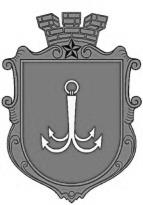                           ОДЕСЬКА МІСЬКА РАДА                                      ПОСТІЙНА КОМІСІЯЗ ПИТАНЬ ЖИТЛОВО – КОМУНАЛЬНОГО ГОСПОДАРСТВА ________________№_________________на №______________від______________06 листопада 2023 року, 14:30Мала зала (пл. Думська, 1)ПОРЯДОК ДЕННИЙ1.	Про надання комунальному підприємству «Теплопостачання міста Одеси» згоди на укладання договору безоплатного користування майном.пл. Думська, 1, м. Одеса, 65026, Україна